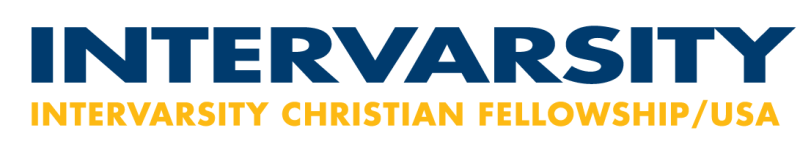 Employer / Supervisor ReferenceConfidential Reference FormApplicant, complete the box below before sending to reference:Dear Reference, Thank you for taking time to complete this reference form.  We take your comments very seriously as we interview prospective staff members.  In addition, your comments will assist in providing the best supervision for this person, if she or he is hired.  How to respond:Please do not answer any questions unless you have personal data from which to draw. Your prompt response will be greatly appreciated.  We will need all references in order to make our hiring decision.  Please complete this reference form, being sure that the form notes the applicant's name and is the appropriate form for you.  Then send the form to the address above.InterVarsity Christian Fellowship Fellowship/USA is an evangelical campus mission serving more than 35,000 students and faculty on more than 560 college and university campuses nationwide. Incorporated in 1941, InterVarsity has a rich tradition of campus witness, thoughtful discipleship, and a concern for world missions. InterVarsity’s National Office (also known as the National Service Center) is located in . Go to www.intervarsity.org for more information. How long have you known the applicant?What is your relationship to the applicant?Using numbers 1, 2 and 3, please note below the applicant's three strongest areas. Using numbers 5 and 6 note his/her two weakest areas.Please comment on any personal characteristic(s) listed above in order to help us know the applicant better.Would you be pleased to have this applicant continue (or return to) your employment?In the course of the day, what work habits have you observed?Has the applicant taken a leadership role in her or his current position? If so, what?What relational skills does the applicant have? Please illustrate.How could the applicant improve how he or she relates to others?In what ways, if any, has her or his Christian faith affected your place of employment and individuals?Is there anything further you would like to add that would be valuable in our assessment of this applicant?Please enter your contact information below.Please list one other person you would deem qualified to appraise the applicant.NAME OF APPLICANTPOSITION APPLYING FORNAME OF REFERENCEDATEPLEASE RETURN BYKnows self wellIs supportive of othersIs cool under pressureCan function in a job where there is more to do than time to do itCan structure his or her own time with minimal daily supervisionIs a self-starter / takes initiativeHas considerable drive / is goal-orientedIs quickly at home with new peopleIs effective at oral communicationExercises leadershipCan work with a diversity of peopleWorks best in a team contextIs adept at problem-solving Yes, with enthusiasm Yes, with enthusiasm Yes Uncertain Uncertain NoIf no, please comment.FULL NAMEZIP CODEZIP CODEDATEPHONE NUMBERPHONE NUMBEREMAIL ADDRESSEMAIL ADDRESSFULL NAMEZIP CODEZIP CODEDATERELATIONSHIP TO APPLICANTRELATIONSHIP TO APPLICANTRELATIONSHIP TO APPLICANTPHONE NUMBERPHONE NUMBEREMAIL ADDRESSEMAIL ADDRESS